PROGRAMA DEGOBERNANZA COMUNITARIA DE LA SEGURIDAD Y LA CONVIVENCIAEN EL BARRIO DE EMBAJADORES (DISTRITO CENTRO) DE MADRID1. Justificación del servicioEmbajadores (que aúna Lavapiés y el Rastro) es un barrio paradigmático de una gran ciudad moderna inserta en el S. XXI como es Madrid.  El barrio muestra toda la riqueza de la ciudad y al mismo tiempo muchos de sus retos.  En particular la inseguridad ciudadana ha supuesto uno de sus principales problemas desde hace décadas, que podríamos denominarlo como crónico o endémico.  Las incidencias en delitos como la venta de drogas, los hurtos, robos violentos, han estado por muchos años entre las más altas de la ciudad.   La presencia recurrente de pequeños grupos de infractores dedicados a la delincuencia e intimidación en la vía pública no solo transmite una señal de impunidad a dichos grupos sino también una gran intranquilidad entre sus vecinos. Ante las reclamaciones vecinales, las administraciones públicas han reaccionado siempre de forma diligente, pero con métodos tradicionales: Más gastos en efectivos policiales (nacionales y municipales) para la vigilancia y la respuesta rápida al delito.  Así, diferentes Planes Lavapiés se han sucedido con los cambios en las administraciones.   En los últimos años las problemáticas en el barrio se han agravado por un aumento de la presión poblacional flotante, venida de otras Comunidades Autónomas por causa de la crisis buscando trabajo y refugio, y por la apropiación ilegal de pisos vacíos por desahucios de los bancos, por mafias y grupos de tráfico de drogas.   Un estudio participativo acometido en 2010 en el Distrito Centro de Madrid mostró preocupantes señales de inseguridad apuntados por vecinos, profesionales y expertos.  También se diagnosticaron fuertes fracturas entre los habitantes del barrio en cómo se debería de enfocar el problema y en particular en el papel de la policía en ello, con varios colectivos mostrando un clara animadversión a la presencia policial. También se encontraron importantes limitaciones en el ámbito de los servicios de seguridad compartida por el resto de los servicios públicos en el barrio que llevan a una limitada eficacia y eficiencia:Gran fragmentación de los servicios y recursos de prevención y apoyo a la seguridad y la convivencia. Enorme ramificación y especialización sectorial. Duplicación y solapamiento de servicios y recursos.Exceso de servicios reactivos (ante la aparición del problema) o por demanda (“de despacho”) y poca pro-actividad sobre el terreno.Bolsas de ciudadanos vulnerables y en riesgo no identificados, contactados, o atendidos.Bajo aprovechamiento de los grandes recursos formales e informales en el barrio.Oportunidades de las tendencias actuales internacionales. El Proyecto recoge las mejores prácticas e innovaciones internacionales y las combina para definir e implantar un modelo de gestión integral y gobernanza local de la seguridad y justicia centrada en el ciudadano en comunidad, buscando la mejora continua de la eficiencia, eficacia, satisfacción ciudadana, derechos sociales y creación de valor social.  Este Proyecto tiene como antecedentes los proyectos europeos “Seguridad en Diversidad”, y “Sustainable Safety Governance”, que contaron con la colaboración del Ayuntamiento de Madrid.2. Objetivos y ámbitos de actuaciónObjetivo general:El proyecto busca definir e implantar un sistema que avance en la eficacia, eficiencia, y sostenibilidad de la seguridad y convivencia en el barrio de Embajadores que sirva como referencia para promover en la ciudad de Madrid una metodología de seguridad ciudadana y justicia más adaptadas a nuestra sociedad compleja, diversa, interconectada y tecnológica.   Objetivos específicos:Impulsar la gobernanza comunitaria de la seguridad y convivencia a través de:Elaboración de diagnósticos y auditorías participativas (incluyendo vecinos, agentes, y expertos) de la seguridad y la convivencia en el barrio, así como análisis conjunto de vías de actuación, estudiando las estructuras, procesos, y roles de cada actor en el barrio en la seguridad y la convivencia. Diseño e implantación conjunta y participativa de un sistema comunitario de seguridad y convivencia desde enfoques de gobernanza, así como del procedimiento de implantación. Apoyo y fortalecimiento de la coordinación los servicios comunitarios generales y especializados de todos los sectores relacionados con la prevención de la inseguridad y la promoción de la convivencia. Fortalecimiento de gestores comunitarios, equipos inter-sectoriales comunitarios y red comunitaria de entidades públicas y privadas.Impulso de círculos, redes y corredores de custodia ciudadana. Promoción de espacios y órganos de participación en la seguridad ciudadana de los actores implicados (ej. Mesa de Convivencia y Seguridad) posibilitando la inclusión de todos los ciudadanos y agentes sociales.Lanzamiento del servicio comunitario de seguridad y justicia, tratando a grupos de vecinos, víctimas e infractores desde enfoques psicosociales preventivos, usando técnicas de mediación, atención psicosocial e intervención social comunitaria sobre el terreno.Aplicación de Plan Director de  de 2016 en materia de implantación de sistema de gobernanza y policía comunitaria. 3. Estructura y organización del servicioEl equipo técnico llevará a cabo: - Diagnósticos evaluativos comparados de la seguridad y la convivencia, combinando técnicas cuantitativas, cualitativas y participativas. Usará para ello diferentes niveles de indicadores de planificación, gestión operativa y resultados. - Diseño participativo y puesta en marcha de un sistema piloto de gobernanza de la seguridad y convivencia y de policía comunitaria en el barrio.- Organización de los servicios y coordinación desde un Programa Comunitario de Seguridad y Justicia sito en el Centro Comunitario Casino de  Programa también ofrecerá servicios de atención psicosocial e intervención social comunitaria de apoyo a la policía y a los órganos de justicia.  El servicio podrá estar abierto, por derivación de la policía u otros servicios, a casos de otros barrios del Distrito Centro.   El Programa Comunitario de Seguridad y Justicia tendrá funciones de:Promoción de la seguridad y justicia y prevención de la inseguridad y la injusticia en el DCM.Apoyo técnico a agentes comunitarios sobre problemática relacionada con la seguridad y justicia en el barrio de EmbajadoresAsistencia a personas afectadas por situaciones de inseguridad e injusticia (sean víctimas, infractores o personas con alta vulnerabilidad a la victimización o riesgo de comisión de infracción, o personas y grupos en situaciones de conflicto) en el barrio de Embajadores.  Acompañamiento a los grupos y equipos de trabajo constituidos en el proyecto (equipo intersectorial, equipo de policías comunitarios, equipo de gobernanza del barrio, consejo institucional, y en su caso gestor/a comunitario del barrio y red público-privada del barrio) y apoyo en su coordinación. Atención psicosocial y mediación comunitaria en seguridad y justicia en el barrio de EmbajadoresIntervención social en seguridad y justicia (agente social de seguridad y justicia)Colaboración en el análisis de problemas de seguridad, justicia y convivencia en otros barrios de MadridPromoción del proyecto a nivel local, nacional e internacional, colaboración en redes internacionales4. Metodología a aplicar El equipo del Programa Comunitario de Seguridad y Justicia estará localizado en el Centro Comunitario del Casino de  este Centro el equipo realizará tareas arriba indicadas con metodologías participativas y deliberativas. El método de gestión integral se basará en un modelo T-relacional de relación entre los ciudadanos, la comunidad, y los servicios públicos.  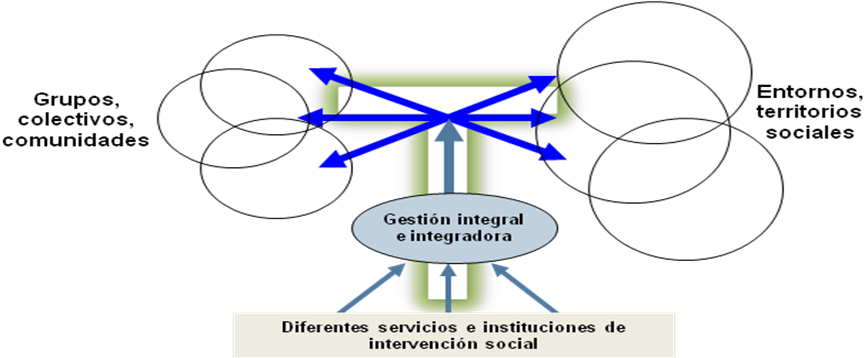 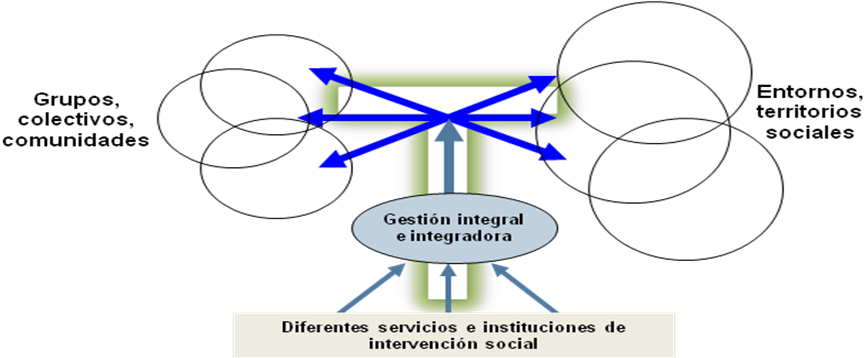 Dentro de este sistema de gobernanza se estudiará, diseñará y comenzará a implantar de forma participativa una estructura de gobernanza de la seguridad y la convivencia en la que estarán articulados todos los espacios y órganos de participación existentes, confluyendo en  de Convivencia y Seguridad en Lavapiés. El equipo estará al servicio tanto del Área de Salud, Seguridad y Emergencias como de la Junta Municipal de Centro y mantendrá reuniones periódicas de seguimiento en la que estarán presentes representantes de la Junta Municipal del Distrito Centro, de la UID del distrito y el Área de Salud, Seguridad y Emergencias.El sistema de gobernanza será diseñado participativamente a través de 5 talleres formativos con sendos grupos de trabajo de los agentes implicados incluyendo:Grupo de policías comunitarios (8-10 agentes de policía + sus mandos)Grupo intersectorial (8-10 miembros, de cara a un Equipo Intersectorial)+ gestor de barrio (en caso que se haya asignado uno)Grupo institucional (6-8 miembros, de cara a una Comisión Institucional)Grupo de Gobernanza (4-5 miembros, de cara a una Comisión de Gobernanza del barrio) y optativamente de representantes de entidades públicas y privadas del barrio  (número indeterminado, de cara a una red  público-privada de entidades para el desarrollo y la integración social del barrio)Vecinos/as (número indeterminado, de cara a un Consejo Ciudadano)Los talleres incluirán unas sesiones formativas iniciales sobre los sistemas internacionales de gobernanza y seguridad más actuales y técnicas grupales deliberativas para el diseño del nuevo sistema.  Se dedicará un papel central al diseño y puesta en marcha de un equipo de agentes comunitarios de la policía, que recibirán una formación especial y más amplia dentro de su taller específico, incluyendo amplio material informativo.  El sistema policial comunitario a desarrollar se basará en el modelo ampliamente extendido internacionalmente, y recogido por ejemplo por el Manual de la OSCE (OSCE, 2014).En dichos talleres también se abordarán los siguientes puntos: - Análisis de situación y recopilación de las acciones emprendidas en otros municipios españoles o a escala internacional en este ámbito. - Estudio de viabilidad del sistema de gobernanza y oportunidad para su desarrollo en el distrito de Embajadores-Lavapiés. - Definición de objetivos y de las líneas estratégicas del Plan de Gobernanza comunitaria.Finalmente el equipo del proyecto redactará el documento final abordando el Plan de Gobernanza de la Seguridad y la Convivencia del barrio de Embajadores, en el que se definirán los detalles del sistema de gobernanza, junto con un programa de implantación, evaluación y seguimiento.  El Plan será de nuevo remitido a los grupos de trabajo para su ajuste final antes de presentarlo para su aprobación final por los órganos competentes del Ayuntamiento.  Después se realizará amplia comunicación y difusión del plan entre todas las partes. El proyecto contará con un informe evaluativo intermedio y final.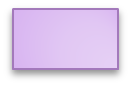 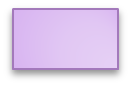 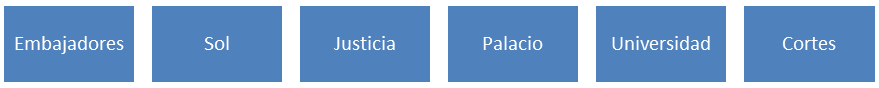 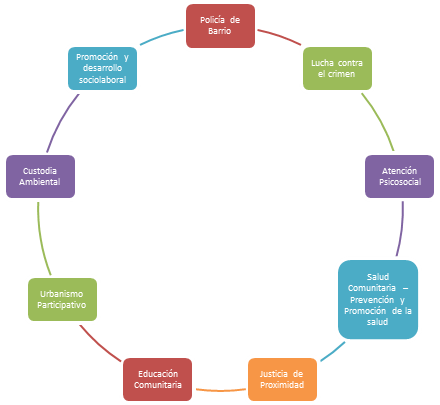 CRONOGRAMAMESESMESESMESESMESESMESESMESESACCIONES123456Presentación inicial pública del proyecto, contacto con agentes implicados, selección de grupos de trabajo Desarrollo de talleres con grupos de trabajo (sesiones de 2 horas/semana por grupo)Informe evaluativo medioDiseño y redacción de Plan de Gobernanza de la Seguridad y JusticiaAprobación del Plan.  Presentación pública y difusiónImplantación inicial de Sistema de Gobernanza de la Seguridad y ConvivenciaInauguración de Programa Comunitario de Seguridad y Justicia.  Servicios inicialesInforme evaluativo finalComunicación, divulgación y desarrollo de redes internacionales de apoyo del proyecto